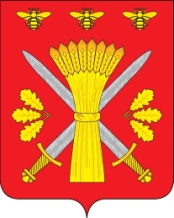 РОССИЙСКАЯ ФЕДЕРАЦИЯОРЛОВСКАЯ ОБЛАСТЬАДМИНИСТРАЦИЯ ТРОСНЯНСКОГО РАЙОНАПОСТАНОВЛЕНИЕот 03 марта2020 г.                                                                            № 53          с. ТроснаО внесении изменений в постановление администрацииТроснянского района от 1 сентября 2017 года № 197 «Об утверждении административного регламента «Предоставление разрешения на отклонение от предельных параметров разрешенного строительства,реконструкции при осуществлении строительства, реконструкции объектов малоэтажного жилищного строительства и (или) индивидуального жилищного строительства»В целях реализации требований Федерального закона от 02.08.2019 N283-ФЗ "О внесении изменений в Градостроительный кодекс Российской Федерации и отдельные законодательные акты Российской Федерации" администрация Троснянского района постановляет:1. Внести изменения в постановление администрации Троснянского района от 1 сентября 2017 года № 197 «Об утверждении административного регламента «Предоставление разрешения на отклонение от предельных параметров разрешенного строительства, реконструкции при осуществлении строительства, реконструкции объектов малоэтажного жилищного строительства и (или) индивидуального жилищного строительства».2. Часть 1.2. административного регламента дополнить абзацем следующего содержания:«Правообладатели земельных участков вправе обратиться за разрешениями на отклонение от предельных параметров разрешенного строительства, реконструкции объектов капитального строительства, если такое отклонение необходимо в целях однократного изменения одного или нескольких предельных параметров разрешенного строительства, реконструкции объектов капитального строительства, установленных градостроительным регламентом для конкретной территориальной зоны, не более чем на десять процентов».3. Контроль за исполнением настоящего постановления возложить на заместителя главы администрации А. В. Фроловичева. Глава района                                                                                А. И. Насонов